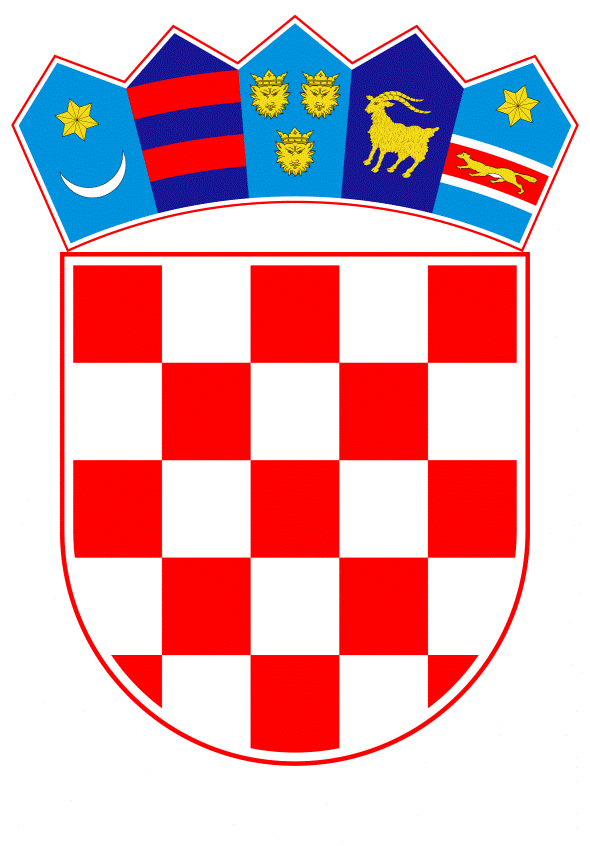 VLADA REPUBLIKE HRVATSKEZagreb, 20. ožujka 2024.______________________________________________________________________________________________________________________________________________________________________________________________________________________________PRIJEDLOG Na temelju članka 39. stavka 2. Zakona o poljoprivredi ("Narodne novine", br. 118/18., 42/20. i 127/20. – Odluka Ustavnog suda Republike Hrvatske, 52/21, 152/22 .), Vlada Republike Hrvatske je na sjednici održanoj ________________ 2024. donijelaODLUKUo donošenju Programa državne potpore za kompenzaciju rasta cijene energenata u sektorima prerade poljoprivrednih proizvoda u 2024. godiniI.Donosi se Programa državne potpore za kompenzaciju rasta cijene energenata u sektorima prerade poljoprivrednih proizvoda u 2024. godini (u daljnjem tekstu: Program), u tekstu koji je Vladi Republike Hrvatske dostavilo Ministarstvo poljoprivrede aktom, KLASA: 404-01/24-01/25, URBROJ: 525-13/867-24-3, od 12. ožujka 2024. II.Ukupna sredstva za provedbu Programa iznose 6.000.000,00 eura, i osigurana su u Državnom proračunu Republike Hrvatske za 2024. godinu i projekcijama za 2025. i 2026. godinu, u 2024. i 2025. godini u okviru razdjela 060 Ministarstva poljoprivrede.III.Zadužuje se Ministarstvo poljoprivrede da o donošenju ove Odluke izvijesti Agenciju za plaćanja u poljoprivredi, ribarstvu i ruralnom razvoju.IV.Zadužuje se Ministarstvo poljoprivrede da na svojim mrežnim stranicama objavi Program.V.Ministarstvo poljoprivrede dužno je poštovati „klauzulu mirovanja“, odnosno neće dodjeljivati potporu temeljem Programa prije ishođenja odluke Europske komisije.VI.Ova Odluka stupa na snagu danom donošenja. KLASA:URBROJ:Zagreb,PREDSJEDNIK VLADE  mr. sc. Andrej Plenković OBRAZLOŽENJEProgramom državne potpore za kompenzaciju rasta cijene energenata u sektorima prerade poljoprivrednih proizvoda u 2024. godini uređuje se dodjela državne potpore na temelju članka 39. stavka 2. Zakona o poljoprivredi, a u skladu s Komunikacijom Komisije Privremeni okvir za mjere državne potpore u kriznim situacijama i za tranziciju radi potpore gospodarstvu nakon ruske agresije na Ukrajinu od 9. ožujka 2023. (SL  C 101/3, 17.3.2023.) kako je posljednji put izmijenjena 21. studenoga 2023. (u daljnjem tekstu: Privremeni krizni okvir). Potpore iz Programa spojive su s unutarnjim tržištem u smislu članka 107. stavka 3. točke (b) Ugovora o funkcioniranju Europske unije (u daljnjem tekstu: UFEU), te su prijavljene Europskoj komisiji na ocjenu u skladu s člankom 108. stavkom 3. UFEU.Cilj Programa je pružiti potporu subjektima koji djeluju u sektoru prerade poljoprivrednih proizvoda kako bi se ublažila iznimno velika povećanja cijena energenata koji sudjeluju s visokim udjelom u troškovima njihovog poslovanja. Zbog iznimno velikog povećanja cijene energenata subjekti u preradi poljoprivrednih proizvoda dovedeni su u situaciju manjka likvidnosti i generiranja gubitaka. Ministarstvo poljoprivrede će poštovati tzv. „klauzulu mirovanja“ (“stand still clause“), odnosno neće dodjeljivati potporu temeljem ovoga Programa prije dobivanja suglasnosti, odnosno odobrenja Europske komisije. Program će se provoditi od datuma primitka odluke Europske komisije o odobrenju dodjele državne potpore, a u skladu s odredbama Privremenog kriznog okvira.Učinci rata u Ukrajini na cijene energenata i drugih sirovina na svjetskim tržištima povećali su se od njegova izbijanja, a i nadalje su prisutni rizici dodatnog rasta cijena koji ovise o tijeku i trajanju rata i eventualnim novim paketima sankcija. Hrvatska narodna banka je nakon izbijanja rata višekratno revidirala projekcije kretanja inflacije. Na razini cijele godine, prosječna godišnja inflacija mjerena HIPC-om (Harmonised Indeks of Consumer Prices / Harmonizirani indekst potrošačkih cijena) usporila se sa 10,7% u 2022. na 8,4% u 2023. godini. S nastavkom rata jača i intenzitet poremećaja u opskrbi s ratom pogođenih područja, što bi moglo dodatno smanjiti ponudu sirovina koje izvozi Rusija i time potaknuti daljnji rast cijena na svjetskom tržištu. Zbog toga su i nadalje naglašeni rizici ostvarenja aktualne projekcije inflacije. Prema podatcima Državnog zavoda za statistiku u razdoblju od prvih deset mjeseci 2023. godine u Republici Hrvatskoj, u prerađivačkoj industriji bilo je zaposleno gotovo 92% ukupnog broja zaposlenih u domaćoj industriji od kojih je najveći udio u iznosu od gotovo 16% zaposlenih u proizvodnji prehrambenih proizvoda. Broj zaposlenih u proizvodnji prehrambenih proizvoda snizio se u prvih 10 mjeseci 2023. godine za 0,3% u odnosu na isto razdoblje 2022. godine uz istodoban pad proizvodnosti rada za 2,8%.Prerada poljoprivrednih proizvoda koristi velike količine energije, te je ova industrija i nadalje u izrazito nepovoljnom položaju. Cijene energije, a koje predstavljaju značajan udio proizvodnih troškova, i dalje su visoke te u kombinaciji s visokom inflacijom stvaraju nelikvidnost i nesigurnost u sektoru prerade poljoprivrednih proizvoda. Sredstva Programa su planirana za dvije mjere: za Mjeru 1. Potpora za povećanje troška energenata izuzev prirodnog plina i električne energije u iznos od 1.500.000,00 eura te za Mjeru 2. Potpora za dodatne troškove nastale zbog iznimno velikih povećanja cijena prirodnog plina i električne energije u iznos od 4.500.000,00 eura.Ukupna sredstva za provedbu Programa iznose 6.000.000,00 eura i osigurana su u Državnom proračunu Republike Hrvatske za 2024. godinu i projekcijama za 2025. i 2026. godinu. Predlagatelj:Ministarstvo poljoprivrede Predmet:Prijedlog odluke o donošenju Programa državne potpore za kompenzaciju rasta cijene energenata u sektorima prerade poljoprivrednih proizvoda u 2024. godini